PEDIDO DE INFORMAÇÕES 04/2017Excelentíssimo Senhor Prefeito Municipal, Dr. Edmilson Busatto                     Os Vereadores, abaixo signatários requerem após tramitação regimental e ouvido o Plenário, que Vossa Excelência encaminhe a esta Casa as seguintes informações: Cópia das notas ficais de aquisição das duas Retro Escavadeiras, onde possamos ver os valores, fornecedor, marca, potência, etc... Nos informe também o porquê não adquiriu somente uma Retro Escavadeira com melhor qualidade com maiores recursos, ao invés de duas de baixa qualidade e/ou podendo fazer a compra da segunda máquina, daqui alguns meses, criando maior flexibilidade financeira ao erário público municipal?Mensagem Justificativa:                     De posse das informações supracitadas poderemos melhor avaliar o desempenho administrativo do Município. Igualmente atender as demandas aos munícipes que tanto nos cobram.                     Sem outro particular, colhemos a oportunidade para renovar os votos de respeito e consideração.                                                               Atenciosamente,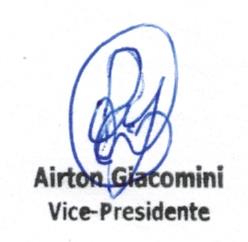                                      Sala das Sessões, 27 de junho de 2017.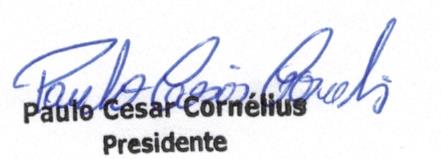 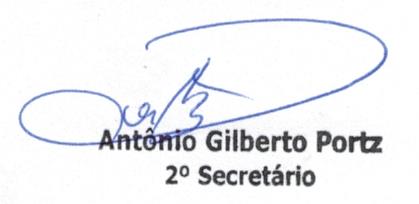 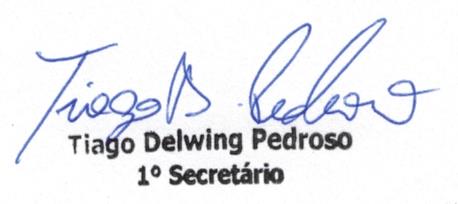 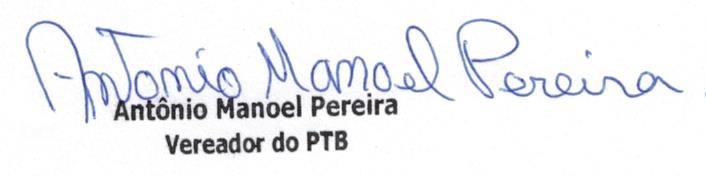 